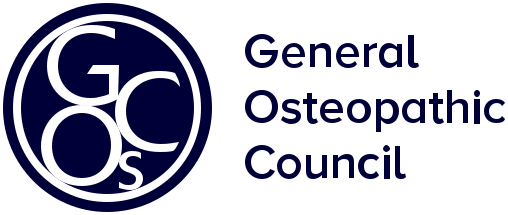 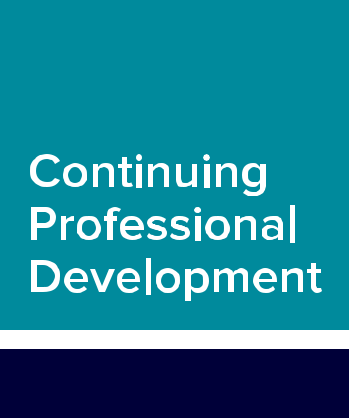 WorkbookKeeping CPD records Workbook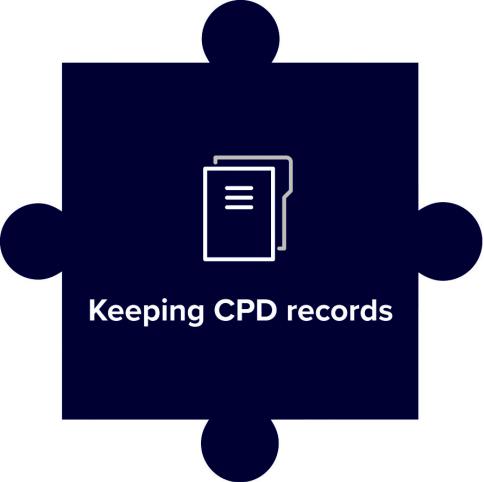 Workbook: Keeping CPD recordsContentsThis workbook is published by the General Osteopathic Council (GOsC).We welcome your comments and feedback to help us improve this workbook.Please send any comments and/or suggestions to: newcpd@osteopathy.org.uk.Workbook: Keeping CPD recordsIntroductionThis workbook has been prepared to support osteopaths in keeping their continuing professional development (CPD) records as part of the GOsC’s CPD scheme.You will find learning points throughout the workbook to help summarise the advice.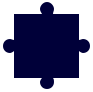 3Workbook: Keeping CPD recordsThe featuresof the CPD scheme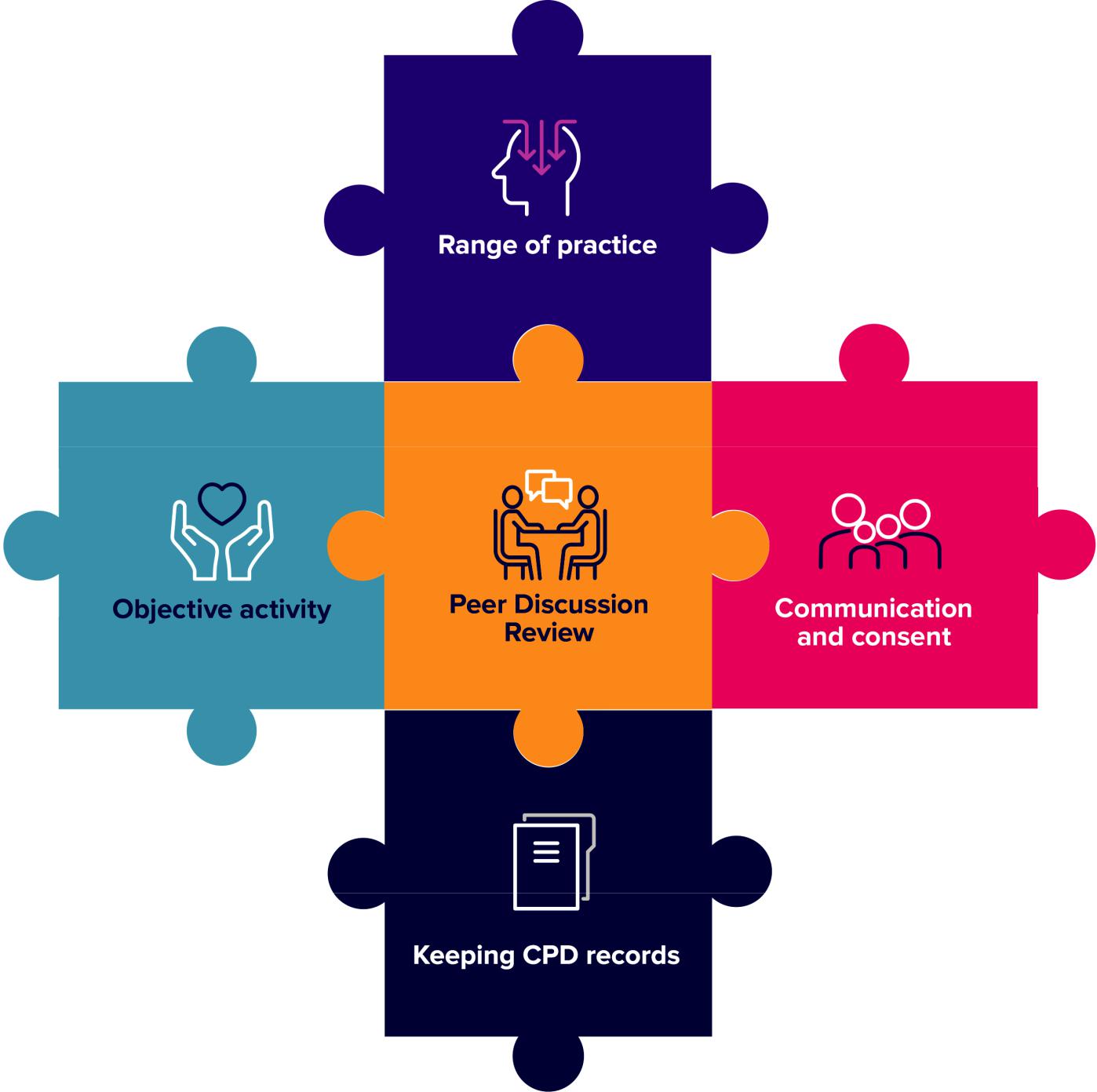 4Workbook: Keeping CPD recordsRange of practice: the four Osteopathic Practice Standards themes and breadth of practice.You should do CPD activities in all four themes of the Osteopathic Practice Standards:A. Communication and patient partnershipB. Knowledge, skills and performanceC. Safety and quality in practiceProfessionalismYour CPD should also cover the breadth of your professional practice, which may include the clinical, education, research or management aspects of your roles.Objective activityYour CPD needs to include at least one objective activity that informs your practice and your CPD. An objective activity is where you seek external objective feedback about your practice and then analyse and reflect on this to show how it has informed your practice or CPD. This activity might include: case-based discussion, patient feedback, peer observation or a clinical audit. See page 21 for further information.Communication and consentYou need to do at least one CPD activity in the area of communication and consent. This should include reviewing the relevant guidance in the Osteopathic Practice Standards and showing how this has informed your learning and how it has been applied in practice. Doing an activity in the area of communication and consent will help you to demonstrate how your CPD benefits patients.Keeping CPD recordsYou need to keep a record of your CPD that shows you have completed a three-year cycle of a minimum of 90 hours. This must include a minimum of 45 hours of ‘learning with others’ and include all the required elements of the scheme. This workbook gives more guidance on keeping CPD records.Peer Discussion ReviewYou need to complete a Peer Discussion Review towards the end of the three-year cycle. A Peer Discussion Review is a structured conversation with an osteopath or other health professional in which you confirm, and discuss how, you have completed all the elements of the scheme.5Workbook: Keeping CPD recordsWhat is CPD?The definition of continuing professional development (CPD) is very broad and can include any activity that maintains, enhances and develops osteopathic professional practice.CPD can include any learning undertaken by an osteopath, for example:discussion of CPD and practice with a colleaguecourses, seminars or practical sessionse-learningreading, research or individual studyPeer Discussion Reviewmentoringany other activities that can advance practice.Doing CPD is an ongoing aspect of professional practice (see What is professional practice? on page 7. According to the Osteopathic Practice Standards:Theme B: Knowledge, skills and performanceB3: You must keep your professional knowledge and skills up to date.To achieve this, osteopaths must be professionally engaged, undertaking professional development activities and keeping up to date with factors relevant to ongoing practice including in relation to the wider healthcare environment.For CPD to count as ‘learning with others’, it must also involve interaction with others to inform your learning – which means you will be both giving and receiving information. This can be carried out with osteopaths, other healthcare practitioners or other professionals.You should reflect on the CPD you do, and you must keep a record of it.6Workbook: Keeping CPD recordsWhat is professional practice?Professional practice can include clinical work (including safeguarding), education, research or management responsibilities (including leadership). Over the course of a CPD cycle, CPD should reflect the breadth of an individual’s practice. For example, an osteopath who only undertakes clinical work and holds no management or teaching responsibilities might confine all their CPD to clinical work. However, an osteopath who undertakes one day a week in education, should undertake an appropriate portion of their CPD in the area of education or teaching practice. Osteopaths with research or management responsibilities should be able to demonstrate balanced CPD in these areas.Learning points:The definition of CPD is very broad and includes any learning or activities that advance practice.Professional practice can include clinical work, education, research or management responsibilities.CPD should be reflected on and recorded.7Workbook: Keeping CPD recordsRecording your CPD activityYou need to keep a record of your CPD activities. Each yearyou will be required to complete an annual renewal of registration form and, as part of this, you need to make a declaration about the CPD activities you have done in that particular year of your three-year cycle.Unlike the previous CPD scheme, you no longer need to submit a CPD annual summary form. So the main difference is that rather than submitting full details to the GOsC each year, your records will now help you carry out a Peer Discussion Review with a colleague towards the end of your three-year cycle.This means that you now have flexibility in the way that you record your CPD. If, for example, you are registered as another health professional as well as an osteopath, perhaps you are also a doctor or a nurse, you may record CPD to inform NHS appraisals or other CPD records. You can now use these other records to also help demonstrate your osteopathic CPD – but make sure the relevance to osteopathic practice is also recorded.We outline some options for how to record your CPD in this workbook, but the method you choose to maintain your record will be your choice. The important thing is that your record provides sufficient information to summarise effectively what CPD you’ve undertaken, how you have met the key elements of the scheme and how this has enhanced your work as an osteopath. This can then be discussed in your Peer Discussion Review.Learning points:You must retain a record of your CPD, but how you do this is up to you.You must have a record of all the CPD you claim but it doesn’t need to be lengthy or detailed. See examples in this workbook.8Workbook: Keeping CPD recordsOptions for recording your CPDWe know that osteopaths reflect on practice regularly, but to convert these day-to-day reflections into claimable CPD, these reflections need to be written down and recorded. These records can also be useful to continue to inform your practice and your CPD, and may also help to demonstrate both how your practice has evolved over time and your commitment to learning.There are various options for you to choose from as to how you maintain a record of your activities and reflections, and much of the decision will come down to your personal preference. We look at some options below.Recording on the o zone: online CPD DiaryMany osteopaths will be familiar with the CPD annual summary form as your method of recording your CPD activities (shown below). This was used to submit annual CPD activities via the o zone under the previous scheme: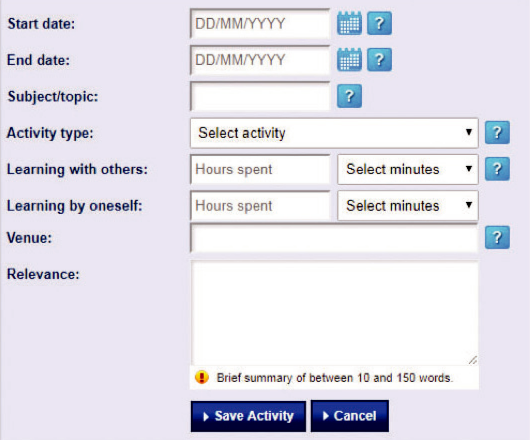 9Workbook: Keeping CPD recordsThis annual summary form has been developed into an online CPD Diary, which now reflects elements of the new scheme but should still feel familiar. This is what the online CPD Diary looks like: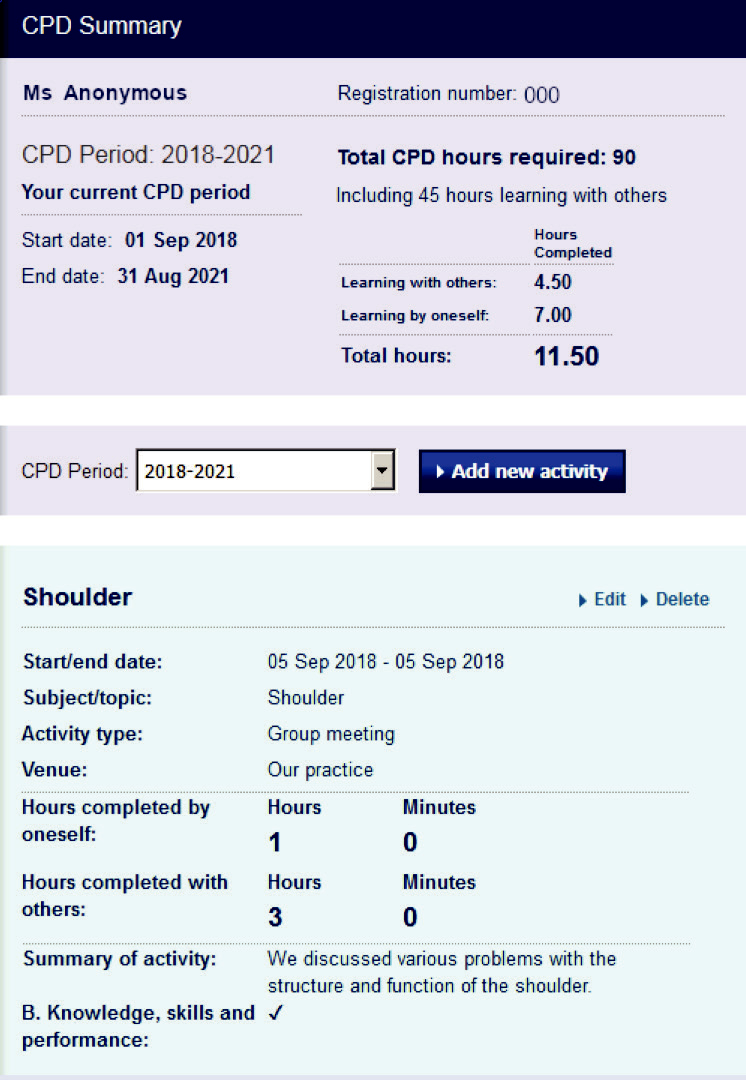 Since the introduction of the new scheme, the purpose of the record has changed. Whereas an annual summary form was used to submit details of CPD activities to the GOsC, under the new scheme, unless you are one of the few asked to supply records and evidence of CPD, you no longer need to provide this detailed annual summary. However, you might choose to continue keeping your records in the o zone, making use of your personal online CPD Diary, which is available for you in the My CPD section of the o zone.The CPD Diary has been developed to help you keep track of your CPD (but if you do this, remember to continue to keep hold of any supplementary materials too such as notes or certificates). The online CPD Diary is optional, you have the flexibility to use other methods if you wish, and we explore these other options in this workbook.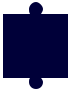  10 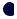 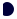 Workbook: Keeping CPD recordsCPD templatesWe have included two templates towards the the end of this workbook (see pages 15 to 20) which you might find helpful:CPD activity record templateCPD record summary templateThese are offered as examples. Feel free to adapt these templates or use something else if that works better for you.The CPD activity record template could be used in situations where you want to record a specific activity. For example, attending a course or lecture, an informal discussion with a colleague, or an encounter with a patient which you found challenging. You can see an example of a completed CPD activity record on pages pages 15 and 16.Remember that a brief summary of the key points, the impact these have had and any learning or actions you have identified will be sufficient for you to talk this through with a colleague when you come to do a Peer Discussion Review.Your own electronic recordsYou can use Microsoft Word, Apple Pages, Google Docs or whatever platform you’re familiar with and works best for you. Remember to back up electronic records so they can be accessed even if your computer is lost or damaged.It’s possible to create your own online portfolio using templates as suggested above and store these in a folder which can be shared with a peer or colleague. You can create shared folders in platforms such as Dropbox (dropbox.com/register) or Google Drive (google.com/drive).As well as your records of activities, it’s possible to scan evidence, such as certificates or notes using a smartphone app and store these in the folder too. 11 Workbook: Keeping CPD recordsAn eportfolio platformThere are several portfolio platforms available which individuals can sign up to.For example:PebblePad (pebblepad.co.uk)Folio Spaces (foliospaces.org)Padlet (padlet.com)Mahara (mahara.org)Some of these platforms might incur a fee, so if an eportfolio suits your needs it’s worth exploring what might work for you. An eportfolio provides you with a chance to plan and reflect on activities and maintain evidence of your CPD in one place, with the ability to share this information with others.Paper recordsYou might simply want to keep paper records of your activities and evidence. This is possible, although it might be more challenging to share with a colleague for your Peer Discussion Review, but this can still be done easily enough. Again, it’s always worth keeping copies in case they get lost or damaged.Learning points:Your CPD records should include include a brief summary of the key points, the impact they have had and any further learning or actions you have identified to help you show that you have engaged with the scheme. 12 Workbook: Keeping CPD recordsLinking to the four themesof the Osteopathic Practice StandardsThe Osteopathic Practice Standards (OPS) are available at: standards.osteopathy.org.uk. The CPD scheme requires osteopaths to undertake activities across the four themes of the Osteopathic Practice Standards (OPS) – Communication and patient partnership; Knowledge, skills and performance; Safety and quality in practice and Professionalism.So, with every CPD activity you do, remember to take the opportunity to think about which themes of the Osteopathic Practice Standards you have covered. Doing this will provide good evidence that you have covered the four themes across the three-year cycle.Some, if not most, of the activities you do might cover more than one of the themes. There is no requirement as to how much time should be spent on each theme, and you don’t need to allocate the number of minutes spent on each theme in an activity which might encompass more than one of the themes.The example given in the CPD activity record template on pages 15 and 16 indicates how a CPD event or activity might relate to each of the OPS themes. Thinking about and recording activities in this way is straightforward and means that over a three-year cycle, it should be manageable to accumulate sufficient evidence to demonstrate that CPD has been undertaken across each theme.Remember, this is about linking to the themes of the OPS, not each individual standard.Many CPD providers will indicate on their certificates and in the information they provide which OPS themes have been covered in their events.Learning points:Many CPD activities will cover more than one theme of the OPS. You don’t need to cover all the standards in any particular theme. 13 Workbook: Keeping CPD recordsKeeping records to help youprepare for a Peer Discussion ReviewYou might find it useful to highlight the CPD activities you have done that meet the key requirements of the CPD scheme to help you demonstrate that you have met them all. You can do this highlighting in whichever format works for you.Take a look at the Peer Discussion Review form so you can see what will be expected at that discussion.Remember you will need:CPD records referring to the four themes of the Osteopathic Practice Standards and the breadth of your professional practice, which may include the clinical, education, research or management aspects of your role(s).CPD records of at least one objective activity (this might be a case-based discussion, patient feedback, clinical audit or a peer observation).CPD records covering communication and consent (this can be a part of another activity or it can be a separate activity in its own right).It can also be useful to complete a draft Peer Discussion Review form before your Peer Discussion Review, and to carry out informal reviews with your peer earlier in your cycle, so you can share feedback and get support. This will also help you check that you can demonstrate how you have met the requirements of the scheme and how you might want to refer to the relevant aspects of your record to do this.Further information about the Peer Discussion Review can be found in the Peer Discussion Review Guidance available at: cpd.osteopathy.org.uk/pdr-guidance. 14 Workbook: Keeping CPD recordsTemplatesCompleted example of a CPD activity record templateThis is an example of a completed activity record, and could be adapted to suit a range of circumstances and activities.Subject: Review of orthopaedic testing of the shoulder and upper limb and an overview of current surgical interventions for common orthopaedic conditions.Location: The Anywhere Hotel, and subsequently my home.Relevance to practiceWhat was the activity?This was a lecture and workshop from two local orthopaedic surgeons who presented on common conditions of the shoulder and upper limb, clinical testing of these and how they might be addressed surgically. Subsequently, I reviewed the anatomy of these areas using my anatomy app and reviewed further orthopaedic testing.What was the impact/significance of the activity?This was a helpful overview and revision of orthopaedic testing of the shoulder and upper limb. It’s now some years since I studied this formally, and it was good to see the tests carried out by another professional, and their interpretation of these. It was useful, too, to hear how surgical interventions have developed over the past 10 years, and the relative risks and benefits of these from a surgeon’s perspective. During the workshop element there was a chance to discuss clinical cases with other professionals (GPs and physiotherapists, as well as osteopaths), and it was reassuring to hear how others approach patients with these conditions and manage the uncertainty within clinical practice.How has/will the activity contribute to your practice?Having been inspired by the presentation, I further reviewed the anatomy of the shoulder and upper limb, researched orthopaedic conditions, looking at a number of patient information resources available online, for example: www.ouh.nhs.uk/shoulderandelbow/information/documents/JRFinal2010poster.pdf and https://modalitypartnership.nhs.uk/self-help/conditions/articles/shoulderpain/treatment. This has ensured that I am able to discuss treatment options fully with patients and ensured that the advice I give is consistent with current thinking. It has also helped me to appreciate where my own interventions fit within the broader choices available to patients. 15 Workbook: Keeping CPD recordsWhich themes of the Osteopathic Practice Standards have you considered in relation to the case/activity?Any additional thoughts or comments? 16 Workbook: Keeping CPD recordsCompleted example of a CPD record summary 17 Workbook: Keeping CPD records 18 Workbook: Keeping CPD recordsCPD activity record templateActivity:	Date:Subject:Location:Relevance to practiceWhat was the activity?What was the impact/significance of the activity?How has/will the activity contribute to your practice?Which themes of the Osteopathic Practice Standards have you considered in relation to the case/activity?Communication and patient partnershipFor example; communication skills, values, consent, capacity, supporting patients in caring for themselvesKnowledge, skills and performanceAnything which enhances the knowledge and skills you need to work as an osteopath, reflective practice, acting on feedbackSafety and quality in practiceEvaluation and diagnosis, some aspects of communication, record keeping, safeguardingProfessionalismUnderstanding contributions of other healthcare professionals, analysis of data and production of reports, equality and diversity, confidentiality, managing complaints, supporting colleagues, health and safety, maintaining boundaries with patientsAny additional thoughts or comments? 19 Workbook: Keeping CPD recordsCPD record summary template 20 Workbook: Keeping CPD recordsFurther informationRead the Osteopathic Practice Standards online: standards.osteopathy.org.ukThe CPD microsite: cpd.osteopathy.org.ukThere is a range of workbooks available on our CPD microsite which cover various aspects of the CPD scheme. They have been designed to help you plan your CPD and support you in meeting the requirements of the scheme.The full range of workbooks is available at: cpd.osteopathy.org.uk/workbooksTitles include:•••••Patient feedbackPlanning your CPDCommunication and consentCase-based discussionPeer observationIf you have any queries about this workbook or CPD in general, please feel free to get in touch.Contact usnewcpd@osteopathy.org.uk+44 (0)20 7357 6655 21 Introduction3The features of the CPD scheme4What is CPD?6What is professional practice?Recording your CPD activity8Options for recording your CPDLinking to the four themes of theOsteopathic Practice Standards13Keeping records to help you preparefor a Peer Discussion Review14Templates15Completed example of a CPD activity record templateCompleted example of a CPD record summary templateCPD activity record templateCPD record summary templateFurther information21The GOsC is a charity registered in England and Wales (1172749).05/10/19Activity: Lecture/workshop and subsequent studyDate: 9.1.19Learning with others: 2 hoursLearning by oneself: 2 hoursA. Communication and patient partnershipThe activities have enhanced my ability to talkFor example; communication skills, values,to patients more knowledgably about treatmentconsent, capacity, supporting patients in caring foroptions, which has helped me gain informedthemselvesconsent for osteopathic intervention.B. Knowledge, skills and performanceAnything which enhances the knowledge andIt has been helpful to review my knowledge inskills you need to work as an osteopath, reflectivethis area.practice, acting on feedbackC. Safety and quality in practiceUseful to see how other professions approachEvaluation and diagnosis, some aspects oforthopaedic testing and views on the reliability ofcommunication, record keeping, safeguardingcertain tests.D. ProfessionalismI gained a greater understanding of the approachUnderstanding contributions of other healthcareof other healthcare professionals to the typesprofessionals, analysis of data and productionof patients that I see in practice and how aof reports, equality and diversity, confidentiality,multidisciplinary approach can be utilised in manymanaging complaints, supporting colleagues, healthcases for the benefit of the patient.and safety, maintaining boundaries with patientsActivityDateHoursHoursEvaluation and impact on practiceOPSSubject, type,claimedclaimedthemesvenue (ifLearningLearningappropriate)by oneselfwith othersSubject:16.01.192.5This comprised:A,B,CCommunication•  a presentation on some currentand consentresearch around communicationType: Regionaland the impact of effectivegroup meetingcommunication on clinicalVenue: HiltonoutcomesHotel, Anytown•  an overview of the Montgomeryjudgment and the relevanceof this in relation to consent inosteopathic practice•  a case-based discussion insmall groups to consider a casewhere a patient felt that theirexpectations had not been met.It was helpful to hear about currentthinking in this area, and to considerthe effect language can have onthe clinical outcome of patients.Useful, also, to hear the views ofcolleagues on the case discussed,and how the issues raised may havebeen more effectively dealt with.I have reflected since on my owncommunication skills and reviewedmy use of some medical terms withpatients which some may find off-putting. Also considered how best toexplore with patient values and whatmatters to them.Subject: Common22.2.1911.5This was a presentation from a localA,B,C,Dneurologicalneurologist on common neurologicalconditionsconditions, the assessment andType: Lecture/screening of these, and medicalpresentationinterventions. It was useful andVenue: Anytownrelevant to review such conditions,Hospitaland to better understand theirmedical management and referralprocesses. This has helped mein discussing treatment optionswith patients and in understandinghow osteopathy can helpalongside medical approaches tomanagement.Subject:17.03.191I saw a patient withB, CSpondylolisthesisspondylolisthesis, and took theType: Personalopportunity afterwards to reviewresearchthe anatomy of this condition and itsclinical management. I looked at theinformation that the NHS provideto patients regarding this condition,and also at a website compiled by auniversity in Belgium:nhs.uk/conditions/spondylolisthesisphysio-pedia.com/SpondylolisthesisSubject: Peer18.04.192.5I undertook a peer observationA,B,C,Dobservationactivity with my colleague DavidType: ObservationO’Path. Today, David observedwith a colleagueme with a new patient and thenVenue: My practicea continuing one, and we metafterwards to discuss what wentwell, and where I might considerimproving aspects of my practice.Subject: Somatic15.5.191This relates to an IJOM researchA,B,Cdysfunctionpaper – ‘Somatic Dysfunction – anType: Researchosteopathic conundrum’, by GarypaperFryer (International Journal ofOsteopathic Medicine, Volume 22,December 2016, Pages 52-63)•  This was an interesting readwhich reviews some basicosteopathic concepts ofdysfunction in the light ofevidence, and explores moreplausible conceptual models.It covers, also, some languageissues, and how diagnosis iscommunicated to patients.Learning with others:Learning by oneself:ActivityDateHoursHoursEvaluation and impact on practiceOPSSubject, type,claimedclaimedthemesvenue (ifLearningLearningappropriate)by oneselfwith othersSubject:Type:Venue:Subject:Type:Venue:Subject:Type:Venue:Subject:Type:Venue:Subject:Type:Venue:Subject:Type:Venue:Subject:Type:Venue:Subject:Type:Venue:Subject:Type:Venue:Subject:Type:Venue:Subject:Type:Venue:Subject:Type:Venue: